Ορκίστηκε σήμερα ο Σύμβουλος της Δημοτικής Κοινότητας Ροδίτσας Παρασκευάς ΠαπακώσταςΠαρουσία του Δημάρχου Λαμιέων Νίκου Σταυρογιάννη, έδωσε τον προβλεπόμενο από τις διατάξεις του άρθρου 52 του Ν. 3852/2010 όρκο και ανέλαβε από σήμερα καθήκοντα ο Αναπληρωματικός Σύμβουλος της Δημοτικής Κοινότητας Ροδίτσας του Συνδυασμού «Πρόταση Ευθύνης», σύμφωνα με τις υπ’ αριθ. 27/2014 και 30/2014 αποφάσεις του Πολυμελούς Πρωτοδικείου Λαμίας, Παρασκευάς Παπακώστας του Στεφάνου, μετά την παραίτηση της Συμβούλου Σπυριδούλας Παπαγεωργίου του Γεωργίου.Από το Γραφείο Τύπου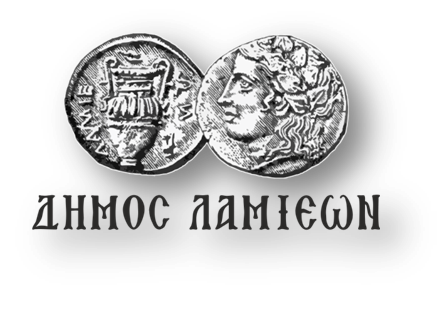 ΠΡΟΣ: ΜΜΕΔΗΜΟΣ ΛΑΜΙΕΩΝΓραφείο Τύπου& Επικοινωνίας                                                            Λαμία, 22/11/2018